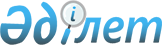 2010 - 2012 жылдарға арналған аудан бюджеті туралыПавлодар облысы Қашыр аудандық мәслихатының 2009 жылғы 25 желтоқсанда N 1/19 шешімі. Павлодар облысы Қашыр ауданының Әділет басқармасында 2009 жылғы 31 желтоқсанда N 12-8-80 тіркелген      РҚАО ескертпесі.

      Мәтінде авторлық орфография және пунктуация сақталған.

      Қазақстан Республикасының 2001 жылғы 23 қаңтардағы "Қазақстан Республикасындағы жергілікті мемлекеттік басқару және өзін-өзі басқару туралы" Заңының 6-бабы 1-тармағы 1)-тармақшасына, Қазақстан Республикасының 2008 жылғы 4 желтоқсандағы Бюджет кодексінің 75-бабы 2-тармағына, Павлодар облыстық мәслихатының (IV сайланған XХІ сессиясы) 2009 жылғы 22 желтоқсандағы "2010 – 2012 жылдарға арналған облыстық бюджет туралы" N 259/21 шешіміне сәйкес аудандық мәслихат ШЕШІМ ЕТЕДІ:



      1. 1, 2 және 3 қосымшаларға сәйкес 2010 - 2012 жылдарға арналған аудан бюджеті, соның ішінде 2010 жылға арналған бюджеті мына көлемдерде бекітілсін:

      1) кірістер – 1965849 мың теңге, оның ішінде:

      салықтық түсімдер бойынша – 221431 мың теңге;

      салықтық емес түсімдер бойынша – 4360 мың теңге;

      негізгі капиталды сатудан түскен түсімдер бойынша – 2345 мың теңге;

      трансферттердің түсімдері бойынша – 1737713 мың теңге;

      2) шығындар – 1988917 мың теңге;

      3) таза бюджеттік кредиттеу – 22899 мың теңге, оның ішінде:

      бюджеттік кредиттеу – 23156 мың теңге;

      бюджеттік кредиттерді өтеуге – 257 мың теңге;

      4) қаржы активтерімен жасалатын операциялар бойынша сальдо – 1000 мың теңге, оның ішінде:

      қаржылық активтерді сатып алуға – 1000 мың теңге;

      5) бюджеттің тапшылығы (профициті) – -46967 мың теңге;

      6) бюджеттің тапшылығын (профицитін пайдалану) қаржыландыру – 46967 мың тенге.

      Ескерту. 1-тармақ жаңа редакцияда - Павлодар облысы Қачир аудандық мәслихатының 2010.11.29 N 3/26 (2010.01.01 бастап қолданысқа енеді) шешімімен.



      2. 2010 жылғы аудан бюджетіне салықтардан түсетін түсімдердің жалпы сомасы мына мөлшерде бөлінсін:

      жеке табыс салығы бойынша – 100 пайыз;

      әлеуметтік салық бойынша – 100 пайыз.



      3. 2010 жылғы аудан бюджетінде облыстық бюджеттен аудан бюджеттеріне берілетін субвенция көлемі 1376505 мың теңге жалпы сомада ескерілсін.



      4. 4 қосымшаға сәйкес, 2010 жылға арналған жергілікті бюджеттің атқарылу үдерісінде секвестрге жатпайтын жергілікті бюджеттік бағдарламалар тізбесі бекітілсін.



      5. 5 қосымшаға сәйкес, 2010 жылға арналған әрбір поселкенің, ауыл (село), ауылдық (селолық) округінің бюджеттік бағдарламалар тізбесі бекітілсін.



      6. 2010 жылы мақсатты ағымдағы трансферттер мына мөлшерде қарастырылғаны ескерілсін:

      2008 - 2010 жылдары жалпы білім беретін мектептер жанындағы мектепке дейінгі шағын – орталықтарды ұстауға – 15274 мың теңге;

      Ұлы Отан Соғысы Жеңісінің 65-жылдығына орай Ұлы Отан Соғысына қатысушылар мен мүгедектерге бір жолғы материалдық көмек төлеуге – 1625 мың теңге;

      Жоғары оқу орындарында аз қамтамасыз етілген отбасыларының студенттерін оқытуға – 6025 мың теңге;

      Жоғары оқу орындарында оқитын аз қамтамасыз етілген отбасыларының студенттеріне ай сайынғы көмек төлеуге – 1020 мың теңге.

      Ескерту. 6-тармаққа өзгерту енгізілді - Павлодар облысы Качир аудандық мәслихатының 2010.04.14 N 2/22; 2010.09.10 N 1/24 (2010.01.01 бастап қолданысқа енеді) шешімдерімен.



      6-1. 2010 жылға арналған аудан бюджетінде республикалық бюджеттегі мақсатты ағымдағы трансферттер көлемдері мына мөлшерлерінде есепке алынсын:

      мектепке дейінгі ұйымдарды, орта, техникалық және кәсіптік, ортадан дейінгі білім беру ұйымдары, "Өзін-өзі тану" пәні бойынша біліктілікті көтеру институттарды оқу материалдарымен қамтамасыз етуге – 2115 мың теңге;

      негізгі және жалпы орта білім беретін мемлекеттік мекемесіндегі  физика, химия, биология кабинеттерін оқулық жабдықтарымен жабдықтандыруға - 8194 мың теңге;

      бастауыш, негізгі және жалпы орта білім беретін мемлекеттік мекемесіндегі лингафондық және мультимедиялық кабинеттерін құруға – 11074 мың теңге;

      Ұлы Отан соғысындағы Жеңістің 65 жылдығына орай Ұлы Отан соғысының қатысушылары мен мүгедектеріне, сондай-ақ оларға теңестірілген, оның ішінде майдандағы армия құрамына кірмеген, 1941 жылғы 22 маусымнан бастап 1945 жылғы 3 қыркүйек аралығындағы кезеңге әскери бөлімшелерде, мекемелерде, әскери-оқу орындарында әскери қызметтен өткен, запасқа босатылған, "1941 - 1945 жж. Ұлы Отан соғысында Германияны жеңгені үшін" медалімен марапатталған әскери қызметшілерге, Ұлы Отан соғысы жылдарында тылда кемінде алты ай жұмыс істеген (қызметте болған) адамдарға біржолғы материалдық көмек төлеуге – 8752 мың теңге;

      ауылдық елді мекендердің әлеуметтік саласындағы мамандарға әлеуметтік қолдау шараларын іске асыруға – 3167 мың теңге;

      жануарлар індетіне қарсы іс-шараларды өткізуге – 12007 мың теңге;

      мал дәрігерлігі саласындағы жергілікті атқарушы органдарының бөлімшесін ұстауға – 14763 мың теңге;

      Ұлы Отан соғысындағы Жеңістің 65 жылдығына орай Ұлы Отан соғысының қатысушылары мен мүгедектеріне Тәуелсіз мемлекеттер Достастығы елдері бойынша, Қазақстан Республикасының аумағы бойынша жол жүруін, сондай-ақ оларға және олармен бірге жүретін адамдарға Мәскеу, Астана қалаларында мерекелік іс-шараларға қатысуы үшін тамақтануына, тұруына, жол жүруіне арналған шығыстарын төлеуді қамтамасыз етуге – 244 мың теңге;

      мектепке дейінгі білім беру ұйымдарында мемлекеттік білім беру тапсырыстарын жүзеге асыруға – 7408 мың теңге;

      мемлекеттік атаулы әлеуметтік көмек төлеуге - 4900 мың теңге;

      18 жасқа дейінгі балаларға мемлекеттік жәрдемақы төлеуге - 4000 мың теңге.

      Ескерту. Шешім 6-1 тармақпен толықтырылды - Павлодар облысы Качир аудандық мәслихатының 2010.02.08 N 3/20 (2010.01.01 бастап қолданысқа енеді) шешімімен; өзгерту енгізілді 2010.04.14 N 2/22;  2010.09.10 N 1/24 (2010.01.01 бастап қолданысқа енеді); 2010.11.11 N 2/25 (2010.01.01 бастап қолданысқа енеді) Шешімдерімен..



      6-2. 2010 жылға арналған аудан бюджетінде республикалық бюджеттегі мақсатты ағымдағы трансферттер көлемдері есепке алынсын:

      сумен жабдықтау жүйесін дамытуға – 54605 мың теңге.

      Ескерту. Шешім 6-2 тармақпен толықтырылды - Павлодар облысы Качир аудандық мәслихатының 2010.02.08 N 3/20 (2010.01.01 бастап қолданысқа енеді); өзгерту енгізілді - Павлодар облысы Качир аудандық  мәслихатының 2010.11.11 N 2/25 (2010.01.01 бастап қолданысқа енеді) Шешімдерімен.



      6-3. 2010 жылға арналған аудан бюджетінде есепке алынсын:

      аудандар мен облыстық маңызы бар қалалар бюджеттеріне ауылдық елді мекендердің әлеуметтік саласындағы мамандарға әлеуметтік қолдау шараларын іске асыруға кредит беруге – 23156 мың теңге.

      Ескерту. Шешім 6-3 тармақпен толықтырылды - Павлодар облысы Качир аудандық мәслихатының 2010.02.08 N 3/20 (2010.01.01 бастап қолданысқа енеді) шешімімен.



      7. 2010 жылғы аудан бюджетінде кадрларды аймақтық қамту және қайта даярлау стратегиясын іске асыру үшін 60350 мың теңге сомада мақсатты трансферттер ескерілсін.

      Ескерту. 7-тармаққа өзгерту енгізілді - Павлодар облысы Качир аудандық мәслихатының 2010.09.10 N 1/24 (2010.01.01 бастап қолданысқа енеді) шешімімен.



      7-1. 2010 жылға арналған аудан бюджетінде кадрларды аймақтық жұмыспен қамту және қайта даярлау стратегиясын іске асыру үшін республикалық бюджеттегі мақсатты ағымдағы трансферттер көлемдері есепке алынатын сомасы - 145685 мың теңге.

      Ескерту. Шешім 7-1 тармақпен толықтырылды - Павлодар облысы Качир аудандық мәслихатының 2010.02.08 N 3/20; 2010.09.10 N 1/24(2010.01.01 бастап қолданысқа енеді) шешімдерімен.



      8. 2010 жылғы аудан бюджетінде бюджеттік саласында еңбекті төлеу қорының өзгеруіне байланысты облыстық бюджетке 47367 мың теңге сомада мақсатты ағымдағы трансферттер ескерілсін.

      Ескерту. 8-тармаққа өзгерту енгізілді - Павлодар облысы Качир аудандық мәслихатының 2010.04.14 N 2/22 (2010.01.01 бастап қолданысқа енеді) шешімімен.



      9. 2010 жылға жергілікті атқарушы орган резерві бекітілсін –  2717 мың теңге.

      Ескерту. 9-тармаққа өзгерту енгізілді - Павлодар облысы Качир аудандық мәслихатының 2010.11.29 N 3/26 (2010.01.01 бастап қолданысқа енеді) Шешімімен.



      10. Ауылдық жерлерде жұмыс істейтін және мемлекеттік қызметшілерге жатпайтын денсаулық сақтау, әлеуметтік қамтамасыз ету, білім беру, спорт, мәдениет және мұрағат ісі салаларындағы мамандарының жұмысақылары мен тарифтік ставкаларын қалалық жағдайларда осы қызмет түрлерімен айналысатын мамандардың ставкаларымен салыстырғанда 25 пайызға көтеру сақталсын.



      11. Осы шешім 2010 жылғы 1 қаңтардан бастап қолданысқа енеді.



      12. Осы шешімнің орындалуын бақылау ауданның тұрақты бюджеттік комиссиясына жүктелсін.      Сессия төрағасы                            Е. Шаров      Качир аудандық

      мәслихатының хатшысы                       С. Баяндинов

Качир аудандық мәслихатының        

(IV сайланған XIX кезекті сессиясы)    

2009 жылғы 25 желтоқсандағы N 1/19 шешіміне

1 қосымша                2010 жылға арналған Аудан бюджеті      Ескерту. 1-қосымша жаңа редакцияда - Павлодар облысы Қачир аудандық мәслихатының 2010.11.29 N 3/26 (2010.01.01 бастап қолданысқа енеді) Шешімімен.

Качир аудандық мәслихатының   

(IV сайланған XIX кезекті сессиясы)

2009 жылғы 25 желтоқсандағы   

N 1/19 шешіміне     

2 қосымша           2011 жылға арналған Аудан бюджеті

Качир аудандық мәслихатының    

(IV сайланған XIX кезекті сессиясы)

2009 жылғы 25 желтоқсандағы    

N 1/19 шешіміне        

3 қосымша             2012 жылға арналған Аудан бюджеті

Качир аудандық мәслихатының       

(IV сайланған XIX кезекті сессиясы)   

2009 жылғы 25 желтоқсандағы N 1/19 шешіміне

4 қосымша                2010 жылға арналған жергілікті бюджеттерді атқару

үдерісінде секвестрге жатпайтын жергілікті

бюджеттік бағдарламалардың тізбесі

Качир аудандық мәслихатының       

(IV сайланған XIX кезекті сессиясы)    

2009 жылғы 25 желтоқсандағы N 1/19 шешіміне

5 қосымша                Тереңкөл ауылының (селоның) 2010 жылға арналған

аудандық бюджеттік бағдарламалар тізбесі      Ескерту. 5-қосымша жаңа редакцияда - Павлодар облысы Қачир аудандық мәслихатының 2010.11.11 N 2/25 (2010.01.01 бастап қолданысқа енеді) шешімімен.

Песчан ауылының (селоның) 2010 жылға арналған

аудандық бюджеттік бағдарламалар тізбесі

Березовка ауылының (селоның) 2010 жылға арналған

аудандық бюджеттік бағдарламалар тізбесі

Бобровка ауылының (селоның) 2010 жылға арналған

аудандық бюджеттік бағдарламалар тізбесі

Ивановка ауылының (селоның) 2010 жылға арналған

аудандық бюджеттік бағдарламалар тізбесі

Октябрь ауылының (селоның) 2010 жылға арналған

аудандық бюджеттік бағдарламалар тізбесі

Калиновка ауылының (селоның) 2010 жылға арналған

аудандық бюджеттік бағдарламалар тізбесі

Федоровка ауылының (селоның) 2010 жылға арналған

аудандық бюджеттік бағдарламалар тізбесі

Байконыс ауылының (селоның) 2010 жылға арналған

аудандық бюджеттік бағдарламалар тізбесі

Коммунар ауылының (селоның) 2010 жылға арналған

аудандық бюджеттік бағдарламалар тізбесі

Береговой ауылының (селоның) 2010 жылға арналған

аудандық бюджеттік бағдарламалар тізбесі

Верненка ауылының (селоның) 2010 жылға арналған

аудандық бюджеттік бағдарламалар тізбесі

Жаңа-Құрлыс ауылының (селоның) 2010 жылға арналған

аудандық бюджеттік бағдарламалар тізбесі

Воскресенка ауылының (селоның) 2010 жылға арналған

аудандық бюджеттік бағдарламалар тізбесі
					© 2012. Қазақстан Республикасы Әділет министрлігінің «Қазақстан Республикасының Заңнама және құқықтық ақпарат институты» ШЖҚ РМК
				СанатыСанатыСанатыСанатыСомасы мың теңгеСыныбы                     АтауыСыныбы                     АтауыСыныбы                     АтауыСомасы мың теңгеІшкі сыныбыІшкі сыныбыСомасы мың теңге123451. КІРІСТЕР1 965 8491САЛЫҚТЫҚ ТҮСІМДЕР221 43101Табыс салығы82 1732Жеке табыс салығы82 17303Әлеуметтік салық75 3101Әлеуметтік салық75 31004Меншікке салынатын салықтар58 9761Мүлікке салынатын салықтар24 6543Жер салығы4 1424Көлік құралдарына салынатын салық15 2635Бірыңғай жер салығы14 91705Тауарларға, жұмыстарға және қызметтерге салынатын ішкі салықтар3 0082Акциздер6753Табиғи және басқа да ресурстарды пайдаланғаны үшін түсетін түсімдер6904Кәсіпкерлік және кәсіби қызметті жүргізгені үшін алынатын алымдар1 64308Заңдық мәнді іс-әрекеттерді жасағаны және (немесе) оған уәкілеттігі бар мемлекеттік органдар немесе лауазымды адамдар кұжаттар бергені үшін алатын міндетті төлемдер1 9641Мемлекеттік баж19642САЛЫҚТЫҚ ЕМЕС ТҮСІМДЕР4 36001Мемлекет меншіктен түсетін кірістер10305Мемлекет меншігіндегі мүлікті жалға беруден түсетін кірістер103006Басқа да салықтық емес түсімдер3 3301Басқа да салықтық емес түсімдер3 3303НЕГІЗГІ КАПИТАЛДЫ САТУДАН ТҮСЕТІН ТҮСІМДЕР2 34501Мемлекеттік мекемелерге бекітілген мемлекеттік мүлікті сату21951Мемлекеттік мекемелерге бекітілген мемлекеттік мүлікті сату219503Жердi және материалдық емес активтердi сату1501Жерді сату502Материалдық емес активтерді сату1004II. ТРАНСФЕРТТЕРДІҢ ТҮСІМДЕРІ1 737 71302Мемлекеттік басқарудың жоғары тұрған органдарынан түсетін трансферттер1 737 7132Облыстық бюджеттен түсетін трансферттер1 737 713Функционалдық топФункционалдық топФункционалдық топФункционалдық топФункционалдық топСомасы (мың теңге)Кіші функцияКіші функцияКіші функцияКіші функцияСомасы (мың теңге)Бюджеттік бағдарламалардың әкiмшiсiБюджеттік бағдарламалардың әкiмшiсiБюджеттік бағдарламалардың әкiмшiсiСомасы (мың теңге)БағдарламаБағдарламаСомасы (мың теңге)АтауыСомасы (мың теңге)123456II. ШЫҒЫНДАР198891701Жалпы сипаттағы мемлекеттiк қызметтер1970321Мемлекеттiк басқарудың жалпы функцияларын орындайтын өкiлдi, атқарушы және басқа органдар177472112Аудан (облыстық маңызы бар қала) мәслихатының аппараты12796001Аудан (облыстық маңызы бар қала) мәслихатының қызметін қамтамасыз ету жөніндегі қызметтер12692004Мемлекеттік органдарды материалдық-техникалық жарақтандыру10411122Аудан (облыстық маңызы бар қала) әкімінің аппараты57311001Аудан (облыстық маңызы бар қала) әкімінің қызметін қамтамасыз ету жөніндегі қызметтер56845004Мемлекеттік органдарды материалдық-техникалық жарақтандыру466123Қаладағы аудан, аудандық маңызы бар қала, кент, ауыл (село), ауылдық (селолық) округ әкімінің аппараты107365001Қаладағы аудан, аудандық маңызы бар қаланың, кент, ауыл (село), ауылдық (селолық) округ әкімінің қызметін қамтамасыз ету жөніндегі қызметтер102971022Мемлекеттік органдардың ғимараттарын, үй-жайлары және құрылыстарын күрделі жөндеу2500023Мемлекеттік органдарды материалдық-техникалық жарақтандыру18942Қаржылық қызмет1093112452Ауданның (облыстық маңызы бар қаланың) қаржы бөлімі10931001Аудандық бюджетті орындау және коммуналдық меншікті (облыстық маңызы бар қала) саласындағы мемлекеттік саясатты іске асыру жөніндегі қызметтер10767003Салық салу мақсатында мүлікті бағалауды жүргізу16415Жоспарлау және статистикалық қызмет8629453Ауданның (облыстық маңызы бар қаланың) экономика және бюджеттік жоспарлау бөлімі8629001Экономикалық саясатты, мемлекеттік жоспарлау жүйесін қалыптастыру және дамыту және аудандық (облыстық маңызы бар қаланы) басқару саласындағы мемлекеттік саясатты іске асыру жөніндегі қызметтер862902Қорғаныс705521Әскери мұқтаждар411721122Аудан (облыстық маңызы бар қала) әкімінің аппараты4117005Жалпыға бірдей әскери міндетті атқару шеңберіндегі іс-шаралар41172Төтенше жағдайлар жөнiндегi жұмыстарды ұйымдастыру2938122Аудан (облыстық маңызы бар қала) әкімінің аппараты293812007Аудандық (қалалық) ауқымдағы дала өрттерінің, сондай-ақ мемлекеттік өртке қарсы қызмет органдары құрылмаған елдi мекендерде өрттердің алдын алу және оларды сөндіру жөніндегі іс-шаралар293804Бiлiм беру110028841Мектепке дейiнгi тәрбие және оқыту69142123Қаладағы аудан, аудандық маңызы бар қала, кент, ауыл (село), ауылдық (селолық) округ әкімінің аппараты69142004Мектепке дейінгі тәрбие ұйымдарын қолдау6914242Бастауыш, негізгі орта және жалпы орта білім беру9874834123Қаладағы аудан, аудандық маңызы бар қала, кент, ауыл (село), ауылдық (селолық) округ әкімінің аппараты5449005Ауылдық (селолық) жерлерде балаларды мектепке дейін тегін алып баруды және кері алып келуді ұйымдастыру544942464Ауданның (облыстық маңызы бар қаланың) білім бөлімі98203442464003Жалпы білім беру96053242464006Балаларға қосымша білім беру2150249Бiлiм беру саласындағы өзге де қызметтер4366349464Ауданның (облыстық маңызы бар қаланың) білім бөлімі43663001Жергілікті деңгейде білім беру саласындағы мемлекеттік саясатты іске асыру жөніндегі қызметтер7579005Ауданның (облыстық маңызы бар қаланың) мемлекеттік білім беру мекемелер үшін оқулықтар мен оқу-әдiстемелiк кешендерді сатып алу және жеткізу11618007Аудандық (қалалық) ауқымдағы мектеп олимпиадаларын және мектептен тыс іс-шараларды өткiзу467011Өңірлік жұмыспен қамту және кадрларды қайта даярлау стратегиясын іске асыру шеңберінде білім беру объектілерін күрделі, ағымды жөндеу2399906Әлеуметтiк көмек және әлеуметтiк қамсыздандыру11404062Әлеуметтiк көмек97874123Қаладағы аудан, аудандық маңызы бар қала, кент, ауыл (село), ауылдық (селолық) округ әкімінің аппараты1099762123003Мұқтаж азаматтарға үйінде әлеуметтік көмек көрсету10976451Ауданның (облыстық маңызы бар қаланың) жұмыспен қамту және әлеуметтік бағдарламалар бөлімі8689862451002Еңбекпен қамту бағдарламасы1903162451005Мемлекеттік атаулы әлеуметтік көмек5475007Жергілікті өкілетті органдардың шешімі бойынша мұқтаж азаматтардың жекелеген топтарына әлеуметтік көмек42968010Үйден тәрбиеленіп оқытылатын мүгедек балаларды материалдық қамтамасыз ету63001618 жасқа дейінгі балаларға мемлекеттік жәрдемақылар5513017Мүгедектерді оңалту жеке бағдарламасына сәйкес, мұқтаж мүгедектерді міндетті гигиеналық құралдарымен қамтамасыз етуге, және ымдау тілі мамандарының, жеке көмекшілердің қызмет көрсету2660019Ұлы Отан соғысындағы Жеңістің 65 жылдығына орай Ұлы Отан соғысының қатысушылары мен мүгедектеріне Тәуелсіз Мемлекеттер Достастығы елдері бойынша, Қазақстан Республикасының аумағы бойынша жол жүруін, сондай-ақ оларға және олармен бірге жүретін адамдарға Мәскеу, Астана қалаларында мерекелік іс-шараларға қатысуы үшін тамақтануына, тұруына, жол жүруіне арналған шығыстарын төлеуді қамтамасыз ету244020Ұлы Отан соғысындағы Жеңістің 65 жылдығына орай Ұлы Отан соғысының қатысушылары мен мүгедектеріне, сондай-ақ оларға теңестірілген, оның ішінде майдандағы армия құрамына кірмеген, 1941 жылғы 22 маусымнан бастап 1945 жылғы 3 қыркүйек аралығындағы кезеңде әскери бөлімшелерде, мекемелерде, әскери-оқу орындарында әскери қызметтен өткен, запасқа босатылған (отставка), "1941 - 1945 жж. Ұлы Отан соғысында Германияны жеңгенi үшiн" медалімен немесе "Жапонияны жеңгені үшін" медалімен марапатталған әскери қызметшілерге, Ұлы Отан соғысы жылдарында тылда кемінде алты ай жұмыс істеген (қызметте болған) адамдарға біржолғы материалдық көмек төлеу103779Әлеуметтiк көмек және әлеуметтiк қамтамасыз ету салаларындағы өзге де қызметтер16166451Ауданның (облыстық маңызы бар қаланың) жұмыспен қамту және әлеуметтік бағдарламалар бөлімі16166001Жергілікті деңгейде халық үшін әлеуметтік бағдарламаларды жұмыспен қамтуды қамтамасыз етуді іске асыру саласындағы мемлекеттік саясатты іске асыру жөніндегі қызметтер14574011Жәрдемақыларды және басқа да әлеуметтік төлемдерді есептеу, төлеу мен жеткізу бойынша қызметтерге ақы төлеу779022Мемлекеттік органдарды материалдық-техникалық жарақтандыру81307Тұрғын үй-коммуналдық шаруашылық11310171Тұрғын үй шаруашылығы6239123Қаладағы аудан, аудандық маңызы бар қала, кент, ауыл (село), ауылдық (селолық) округ әкімінің аппараты640007Аудандық маңызы бар қаланың, кенттің, ауылдың (селоның), ауылдық (селолық) округтің мемлекеттік тұрғын үй қорының сақталуын ұйымдастыру640458Ауданның (облыстық маңызы бар қаланың) тұрғын үй-коммуналдық шаруашылығы, жолаушылар көлігі және автомобиль жолдары бөлімі5599004Азаматтардың жекелеген санаттарын тұрғын үймен қамтамасыз ету559972Коммуналдық шаруашылық81055123Қаладағы аудан, аудандық маңызы бар қала, кент, ауыл (село), ауылдық (селолық) округ әкімінің аппараты10000015Өңірлік жұмыспен қамту және кадрларды қайта даярлау стратегиясын іске асыру шеңберінде инженерлік коммуникациялық инфрақұрылымды жөндеу және елді-мекендерді көркейту10000458Ауданның (облыстық маңызы бар қаланың) тұрғын үй-коммуналдық шаруашылығы, жолаушылар көлігі және автомобиль жолдары бөлімі2130072458012Сумен жабдықтау және су бөлу жүйесінің қызмет етуі21300467Ауданның (облыстық маңызы бар қаланың) құрылыс бөлімі49755031Өңірлік жұмыспен қамту және кадрларды қайта даярлау стратегиясын іске асыру шеңберінде инженерлік коммуникациялық инфрақұрылымды дамыту4975573Елді-мекендерді көркейту25807123Қаладағы аудан, аудандық маңызы бар қала, кент, ауыл (село), ауылдық (селолық) округ әкімінің аппараты2580773123008Елді мекендерде көшелерді жарықтандыру508673123009Елді мекендердің санитариясын қамтамасыз ету10387010Жерлеу орындарын күтіп-ұстау және туысы жоқ адамдарды жерлеу17273123011Елді мекендерді абаттандыру мен көгалдандыру1016208Мәдениет, спорт, туризм және ақпараттық кеңістiк12832481Мәдениет саласындағы қызмет86161123Қаладағы аудан, аудандық маңызы бар қала, кент, ауыл (село), ауылдық (селолық) округ әкімінің аппараты2681123006Жергілікті деңгейде мәдени-демалыс жұмыстарын қолдау26455Ауданның (облыстық маңызы бар қаланың) мәдениет және тілдерді дамыту бөлімі8613581455003Мәдени-демалыс жұмысын қолдау8613582Спорт3791465Ауданның (облыстық маңызы бар қаланың) Дене шынықтыру және спорт бөлімі3791006Аудандық (облыстық маңызы бар қалалық) деңгейде спорттық жарыстар өткiзу2574007Әртүрлi спорт түрлерi бойынша аудан (облыстық маңызы бар қала) құрама командаларының мүшелерiн дайындау және олардың облыстық спорт жарыстарына қатысуы121783Ақпараттық кеңiстiк24474455Ауданның (облыстық маңызы бар қаланың) мәдениет және тілдерді дамыту бөлімі1857983455006Аудандық (қалалық) кiтапханалардың жұмыс iстеуi18043007Мемлекеттік тілді және Қазақстан халықтарының басқа да тілдерін дамыту536456Ауданның (облыстық маңызы бар қаланың) ішкі саясат бөлімі5895002Газеттер мен журналдар арқылы мемлекеттік ақпараттық саясат жүргізу жөніндегі қызметтер4434005Телерадио хабарларын тарату арқылы мемлекеттік ақпараттық саясатты жүргізу жөніндегі қызметтер14619Мәдениет, спорт, туризм және ақпараттық кеңiстiктi ұйымдастыру жөнiндегi өзге де қызметтер13898455Ауданның (облыстық маңызы бар қаланың) мәдениет және тілдерді дамыту бөлімі5460001Жергілікті деңгейде тілдерді және мәдениетті дамыту саласындағы мемлекеттік саясатты іске асыру жөніндегі қызметтер5460456Ауданның (облыстық маңызы бар қаланың) ішкі саясат бөлімі4731001Жергілікті деңгейде ақпарат, мемлекеттілікті нығайту және азаматтардың әлеуметтік сенімділігін қалыптастыру саласында мемлекеттік саясатты іске асыру жөніндегі қызметтер4225003Жастар саясаты саласындағы өңірлік бағдарламаларды iске асыру437007Мемлекеттік органдарды материалдық-техникалық жарақтандыру69465Ауданның (облыстық маңызы бар қаланың) Дене шынықтыру және спорт бөлімі3707001Жергілікті деңгейде  дене шынықтыру және спорт саласындағы мемлекеттік саясатты іске асыру жөніндегі қызметтер370710Ауыл, су, орман, балық шаруашылығы, ерекше қорғалатын табиғи аумақтар, қоршаған ортаны және жануарлар дүниесін қорғау, жер қатынастары196797101Ауыл шаруашылығы18650453Ауданның (облыстық маңызы бар қаланың) экономика және бюджеттік жоспарлау бөлімі3167099Республикалық бюджеттен берілетін нысаналы трансферттер есебінен ауылдық елді мекендер саласының мамандарын әлеуметтік қолдау шараларын іске асыру3167462Ауданның (облыстық маңызы бар қаланың) ауыл шаруашылығы бөлімі10516001Жергілікті деңгейде ауыл шаруашылығы саласындағы мемлекеттік саясатты іске асыру жөніндегі қызметтер10516473Ауданның (облыстық маңызы бар қаланың) ветеринария бөлімі4967001Жергілікті деңгейде ветеринария  саласындағы мемлекеттік саясатты іске асыру жөніндегі қызметтер4767004Мемлекеттік органдарды материалдық-техникалық жарақтандыру2002Су шаруашылығы56237467Ауданның (облыстық маңызы бар қаланың) құрылыс бөлімі56237012Су шаруашылығының объектілерін дамыту562376Жер қатынастары542210463Ауданның (облыстық маңызы бар қаланың) жер қатынастары бөлімі5422001Аудан (облыстық маңызы бар қала) аумағында жер қатынастарын реттеу саласындағы мемлекеттік саясатты іске асыру жөніндегі қызметтер54229Ауыл, су, орман, балық шаруашылығы және қоршаған ортаны қорғау мен жер қатынастары саласындағы өзге де қызметтер116488455Ауданның (облыстық маңызы бар қаланың) мәдениет және тілдерді дамыту бөлімі104481008Өңірлік жұмыспен қамту және кадрларды қайта даярлау стратегиясын іске асыру шеңберінде ауылдарда (селоларда), ауылдық (селолық) округтерде әлеуметтік жобаларды қаржыландыру104481473Ауданның (облыстық маңызы бар қаланың) ветеринария бөлімі12007011Эпизоотияға қарсы іс-шалалар жүргізу1200711Өнеркәсіп, сәулет, қала құрылысы және құрылыс қызметі9539112Сәулет, қала құрылысы және құрылыс қызметі9539467Ауданның (облыстық маңызы бар қаланың) құрылыс бөлімі5252001Жергілікті деңгейде құрылыс саласындағы мемлекеттік саясатты іске асыру жөніндегі қызметтер5252468Ауданның (облыстық маңызы бар қаланың) сәулет және қала құрылысы бөлімі4287001Жергілікті деңгейде сәулет және қала құрылысы саласындағы мемлекеттік саясатты іске асыру жөніндегі қызметтер4128005Мемлекеттік органдарды материалдық-техникалық жарақтандыру15912Көлiк және коммуникация53815121Автомобиль көлiгi41421123Қаладағы аудан, аудандық маңызы бар қала, кент, ауыл (село), ауылдық (селолық) округ әкімінің аппараты31460013Аудандық маңызы бар қалаларда, кенттерде, ауылдарда (селоларда), ауылдық (селолық) округтерде автомобиль жолдарының жұмыс істеуін қамтамасыз ету31460458Ауданның (облыстық маңызы бар қаланың) тұрғын үй-коммуналдық шаруашылығы, жолаушылар көлігі және автомобиль жолдары бөлімі9961121458023Автомобиль жолдарының жұмыс істеуін қамтамасыз ету99619Көлiк және коммуникациялар саласындағы өзге де қызметтер12394123Қаладағы аудан, аудандық маңызы бар қала, кент, ауыл (село), ауылдық (селолық) округ әкімінің аппараты10000020Өңірлік жұмыспен қамту және кадрларды қайта даярлау стратегиясын іске асыру шеңберінде елді-мекендер көшелерін жөндеу және ұстау10000458Ауданның (облыстық маңызы бар қаланың) тұрғын үй-коммуналдық шаруашылығы, жолаушылар көлігі және автомобиль жолдары бөлімі2394024Кентiшiлiк (қалаiшiлiк) және ауданiшiлiк қоғамдық жолаушылар тасымалдарын ұйымдастыру239413Басқалар13041133Кәсiпкерлiк қызметтi қолдау және бәсекелестікті қорғау4751469Ауданның (облыстық маңызы бар қаланың) кәсіпкерлік бөлімі4751001Жергілікті деңгейде кәсіпкерлік пен өнеркәсіпті дамыту саласындағы мемлекеттік саясатты іске асыру жөніндегі қызметтер4467133469003Кәсіпкерлік қызметті қолдау284139Басқалар8290139452Ауданның (облыстық маңызы бар қаланың) қаржы бөлімі2717012Ауданның (облыстық маңызы бар қаланың) жергілікті атқарушы органының резерві2717453Ауданның (облыстық маңызы бар қаланың) экономика және бюджеттік жоспарлау бөлімі500003Жергілікті бюджеттік инвестициялық жобалардың және концессиялық жобалардың техникалық-экономикалық негіздемелерін әзірлеу және оған сараптама жүргізу500458Ауданның (облыстық маңызы бар қаланың) тұрғын үй-коммуналдық шаруашылығы, жолаушылар көлігі және автомобиль жолдары бөлімі5073001Жергілікті деңгейде тұрғын үй-коммуналдық шаруашылығы, жолаушылар көлігі және автомобиль жолдары саласындағы мемлекеттік саясатты іске асыру жөніндегі қызметтер5006014Мемлекеттік органдарды материалдық-техникалық жарақтандыру6715Трансферттер55885151Трансферттер55885151452Ауданның (облыстық маңызы бар қаланың) қаржы бөлімі55885006Нысаналы пайдаланылмаған (толық пайдаланылмаған) трансферттерді қайтару8518666 020Бюджет саласындағы еңбекақы төлеу қорының өзгеруіне байланысты жоғары тұрған бюджеттерге берлетін ағымдағы нысаналы трансферттер47367III. Таза бюджеттік кредиттеу22899Бюджеттік кредиттер2315610Ауыл, су, орман, балық шаруашылығы, ерекше қорғалатын табиғи аумақтар, қоршаған ортаны және жануарлар дүниесін қорғау, жер қатынастары231561Ауыл шаруашылығы23156453Ауданның (облыстық маңызы бар қаланың) экономика және бюджеттік жоспарлау бөлімі23156006Ауылдық елді мекендердің әлеуметтік саласының мамандарын әлеуметтік қолдау шараларын іске асыру үшін бюджеттік кредиттер231565Бюджеттік кредиттерді өтеу25701Бюджеттік кредиттерді өтеу2571Мемлекеттік бюджеттен берілген бюджеттік кредиттерді өтеу257IV. Қаржы активтерімен жасалатын операциялар бойынша сальдо1000Қаржылық активтерді сатып алуға100013Басқалар10009Басқалар1000452Ауданның (облыстық маңызы бар қаланың) қаржы бөлімі1000014Заңды тұлғалардың жарғылық капиталын қалыптастыру немесе ұлғайту1000V. Бюджет тапшылығы (профициті)-46967VI. Бюджет тапшылығын қаржыландыру (профицитін пайдалану)46967СанатыСанатыСанатыСанатыСоммасы мың теңгеСыныбыСыныбыСыныбыСоммасы мың теңгеІшкі сыныбыІшкі сыныбыСоммасы мың теңгеАтауыСоммасы мың теңге123561. КІРІСТЕР1 660 6401САЛЫҚТЫҚ ТҮСІМДЕР242 11501Табыс салығы89 2092Жеке табыс салығы89 20903Әлеуметтік салық88 9811Әлеуметтік салық88 98104Меншікке салынатын салықтар58 6601Мулікке салынатын салықтар31 5463Жер салығы4 0184Көлік құралдарына салынатын салық13 4155Бірыңғай жер салығы9 68105Тауарларға, жұмыстарға және қызметтерге салынатын ішкі салықтар3 5472Акциздер7733Табиғи және басқа да ресурсыдарды пайдаланғаны үшін түсетін түсімдер8504Кәсіпкерлік және кәсіби қызметті жүргізгені үшін алынатын алымдар1 92408Заңдық мәнді іс-әрекеттерді жасағаны және (немесе) оған уәкілекттігі бар мемлекеттік органдар немесе лауазымды адамдар кұжаттар бергені үшін алатын міндетті төлемдер1 7181Мемлекеттік баж1 7182Салықтық емес түсімдер1 91301Мемлекет меншіктен түсетін кірістер6135Мемлекет меншігіндегі мүлікті жалға беруден түсетін кірістер61306Басқа да салықтық емес түсімдер1 3001Басқа да салықтық емес түсімдер1 3003Негізі капиталды сатудан түсетін түсімдер5301Мемлекеттік мекемелерге бекітілген мемлекеттік мүлікті сату531Мемлекеттік мекемелерге бекітілген мемлекеттік мүлікті сату534II. Трансферттердің түсімдері1 416 55902Мемлекеттік басқарудың жоғары тұрған органдарынан түсетін трансферттер1 416 5592Облыстық бюджеттен түсетін трансферттер1 416 559Функционалдық топФункционалдық топФункционалдық топФункционалдық топФункционалдық топСомасы (мың теңге)Кіші функцияКіші функцияКіші функцияКіші функцияСомасы (мың теңге)Бюджеттік бағдарламаның әкiмшiсiБюджеттік бағдарламаның әкiмшiсiБюджеттік бағдарламаның әкiмшiсiСомасы (мың теңге)БағдарламаБағдарламаСомасы (мың теңге)АтауыСомасы (мың теңге)123456II. ШЫҒЫНДАР166064001Жалпы сипаттағы мемлекеттiк қызметтер1806391Мемлекеттiк басқарудың жалпы функцияларын орындайтын өкiлдi, атқарушы және басқа органдар156627112Аудан (облыстық маңызы бар қала) мәслихатының аппараты12668001Аудан (облыстық маңызы бар қала) мәслихатының қызметін қамтамасыз ету жөніндегі қызметтер1266811122Аудан (облыстық маңызы бар қала) әкімінің аппараты44609001Аудан (облыстық маңызы бар қала) әкімінің қызметін қамтамасыз ету жөніндегі қызметтер44609123Қаладағы аудан, аудандық маңызы бар қала, кент, ауыл (село), ауылдық (селолық) округ әкімінің аппараты99350001Қаладағы аудан, аудандық маңызы бар қаланың, кент, ауыл (село), ауылдық (селолық) округ әкімінің қызметін қамтамасыз ету жөніндегі қызметтер993502Қаржылық қызмет1337512452Ауданның (облыстық маңызы бар қаланың) қаржы бөлімі13375001Аудандық бюджетті орындау және коммуналдық меншікті (облыстық манызы бар қала) саласындағы мемлекеттік саясатты іске асыру жөніндегі қызметтер13198003Салық салу мақсатында мүлікті бағалауды жүргізу17715Жоспарлау және статистикалық қызмет10637453Ауданның (облыстық маңызы бар қаланың) экономика және бюджеттік жоспарлау бөлімі10637001Экономикалық саясатты, мемлекеттік жоспарлау жүйесін қалыптастыру және дамыту және ауданды (облыстық манызы бар қаланы) бақару саласындағы мемлекеттік саясатты іске асыру жөніндегі қызметтер1063702Қорғаныс794321Әскери мұқтаждар476821122Аудан (облыстық маңызы бар қала) әкімінің аппараты4768005Жалпыға бірдей әскери міндетті атқару шеңберіндегі іс-шаралар47682Төтенше жағдайлар жөнiндегi жұмыстарды ұйымдастыру3175122Аудан (облыстық маңызы бар қала) әкімінің аппараты317512007Аудандық (қалалық) ауқымдағы дала өрттерінің, сондай-ақ мемлекеттік өртке қарсы қызмет органдары құрылмаған елдi мекендерде өрттердің алдын алу және оларды сөндіру жөніндегі іс-шаралар317504Бiлiм беру110579841Мектепке дейiнгi тәрбие және оқыту64431123Қаладағы аудан, аудандық маңызы бар қала, кент, ауыл (село), ауылдық (селолық) округ әкімінің аппараты64431004Мектепке дейінгі тәрбие ұйымдарын қолдау6443142Бастауыш, негізгі орта және жалпы орта білім беру10222894123Қаладағы аудан, аудандық маңызы бар қала, кент, ауыл (село), ауылдық (селолық) округ әкімінің аппараты6115005Ауылдық (селолық) жерлерде балаларды мектепке дейін тегін алып баруды және кері алып келуді ұйымдастыру611542464Ауданның (облыстық маңызы бар қаланың) білім бөлімі101617442464003Жалпы білім беру100130342464006Балалар мен жеткіншектерге қосымша білім беру1487149Бiлiм беру саласындағы өзге де қызметтер1907849464Ауданның (облыстық маңызы бар қаланың) білім бөлімі19078001Жергіліктті деңгейде білім беру саласындағы мемлекеттік саясатты іске асыру жөніндегі қызметтер8244005Ауданның (облыстык маңызы бар қаланың) мемлекеттік білім беру мекемелер үшін оқулықтар мен оқу-әдiстемелiк кешендерді сатып алу және жеткізу10330007Аудандық (қалалық) ауқымдағы мектеп олимпиадаларын және мектептен тыс іс-шараларды өткiзу50405Денсаулық сақтау12759Денсаулық сақтау саласындағы өзге де қызметтер127123Қаладағы аудан, аудандық маңызы бар қала, кент, ауыл (село), ауылдық (селолық) округ әкімінің аппараты127002Ерекше жағдайларда сырқаты ауыр адамдарды дәрігерлік көмек көрсететін ең жақын денсаулық сақтау ұйымына жеткізуді ұйымдастыру12706Әлеуметтiк көмек және әлеуметтiк қамсыздандыру10674862Әлеуметтiк көмек90104123Қаладағы аудан, аудандық маңызы бар қала, кент, ауыл (село), ауылдық (селолық) округ әкімінің аппараты1379262123003Мұқтаж азаматтарға үйінде әлеуметтік көмек көрсету13792451Ауданның (облыстық маңызы бар қаланың) жұмыспен қамту және әлеуметтік бағдарламалар бөлімі7631262451002Еңбекпен қамту бағдарламасы1051262451005Мемлекеттік атаулы әлеуметтік көмек1399762451006Тұрғын үй көмегі41007Жергілікті өкілетті органдардың шешімі бойынша мұқтаж азаматтардың жекелеген топтарына әлеуметтік көмек35800010Үйден тәрбиеленіп оқытылатын мүгедек балаларды материалдық қамтамасыз ету62001618 жасқа дейіні балаларға мемлекеттік жәрдемақылар11800017Мүгедектерді оңалту жеке бағдарламасына сәйкес, мұқтаж мүгедектерді міндетті гигиеналық құралдармен қамтамасыз етуге, және ымдау тілі мамандарының, жеке көмекшілердің қызмет көрсету35429Әлеуметтiк көмек және әлеуметтiк қамтамасыз ету салаларындағы өзге де қызметтер16644451Ауданның (облыстық маңызы бар қаланың) жұмыспен қамту және әлеуметтік бағдарламалар бөлімі16644001Жергілікті деңгейде облыстың жұмыспен қамтуды қамтамасыз ету және үшін әлеуметтік бағдарламаларды іске асыру саласындағы мемлекеттік саясатты іске асыру жөніндегі қызметтер15750011Жәрдемақыларды және басқа да әлеуметтік төлемдерді есептеу, төлеу мен жеткізу бойынша қызметтерге ақы төлеу89407Тұрғын үй-коммуналдық шаруашылық8764471Тұрғын үй шаруашылығы27946123Қаладағы аудан, аудандық маңызы бар қала, кент, ауыл (село), ауылдық (селолық) округ әкімінің аппараты13740007Аудандық маңызы бар қаланың, кенттің, ауылдың (селоның), ауылдық (селолық) округтің мемлекеттік тұрғын үй қорының сақталуын ұйымдастыру13740458Ауданның (облыстық маңызы бар қаланың) тұрғын үй-коммуналдық шаруашылық, жолаушылар көлігі және автомобиль жолдары бөлімі14206004Азматтардың жекелген санаттарын тұрғын үймен қамтамасыз ету1420672Коммуналдық шаруашылық18025458Ауданның (облыстық маңызы бар қаланың) тұрғын үй-коммуналдық шаруашылық, жолаушылар көлігі және автомобиль жолдары бөлімі1802572458012Сумен жабдықтау және су бөлу жүйесінің қызмет етуі1802573Елді-мекендерді көркейту41673123Қаладағы аудан, аудандық маңызы бар қала, кент, ауыл (село), ауылдық (селолық) округ әкімінің аппараты4167373123008Елді мекендерде көшелерді жарықтандыру1034273123009Елді мекендердің санитариясын қамтамасыз ету8923010Жерлеу орындарын күтіп-ұстау және туысы жоқ адамдарды жерлеу39273123011Елді мекендерді абаттандыру мен көгалдандыру2201608Мәдениет, спорт, туризм және ақпараттық кеңістiк9048181Мәдениет саласындағы қызмет47568123Қаладағы аудан, аудандық маңызы бар қала, кент, ауыл (село), ауылдық (селолық) округ әкімінің аппараты6881123006Жергілікті деңгейде мәдени-демалыс жұмыстарын қолдау68455Ауданның (облыстық маңызы бар қаланың) мәдениет және тілдерді дамыту бөлімі4750081455003Мәдени-демалыс жұмысын қолдау4750082Спорт2608465Ауданның (облыстық маңызы бар қаланың) Дене шынықтыру және спорт бөлімі2608006Аудандық (облыстық маңызы бар қалалық) деңгейде спорттық жарыстар өткiзу933007Әр түрлi спорт түрлерi бойынша аудан (облыстық маңызы бар қала) құрама командаларының мүшелерiн дайындау және олардың облыстық спорт жарыстарына қатысуы167583Ақпараттық кеңiстiк25123455Ауданның (облыстық маңызы бар қаланың) мәдениет және тілдерді дамыту бөлімі1978183455006Аудандық (қалалық) кiтапханалардың жұмыс iстеуi19140007Мемлекеттік тілді және Қазақстан халықтарының басқа да тілдерін дамыту641456Ауданның (облыстық маңызы бар қаланың) ішкі саясат бөлімі5342002Газеттер мен журналдар арқылы мемлекеттік ақпараттық саясат жүргізу3709005Телерадио хабарлары арқылы мемлекеттік ақпараттық саясат жүргізу16339Мәдениет, спорт, туризм және ақпараттық кеңiстiктi ұйымдастыру жөнiндегi өзге де қызметтер15182455Ауданның (облыстық маңызы бар қаланың) мәдениет және тілдерді дамыту бөлімі5840001Жергілікті деңгейде тілдерді және мәдениетті дамыту саласындағы мемлекеттік саясатты іске асыру жөніндегі қызметтер5840456Ауданның (облыстық маңызы бар қаланың) ішкі саясат бөлімі5553001Жергілікті деңгейде аппарат, мемлекеттілікті нығайту және азаматтардың әлеуметтік сенімділігін қалыптастыруда мемлекеттік саясатты іске асыру жөніндегі қызметтер5081003Жастар саясаты саласындағы өңірлік бағдарламаларды iске асыру472465Ауданның (облыстық маңызы бар қаланың) Дене шынықтыру және спорт бөлімі3789001Жергілікті деңгейде мәдениет және тілдерді дамыту саласындағы мемлекеттік саясатты іске асыру жөніндегі қызметтер378910Ауыл, су, орман, балық шаруашылығы, ерекше қорғалатын табиғи аумақтар, қоршаған ортаны және жануарлар дүниесін қорғау, жер қатынастары18122101Ауыл шаруашылығы11598462Ауданның (облыстық маңызы бар қаланың) ауыл шаруашылығы бөлімі11598001Жергілікте деңгейде ауыл шаруашылығы саласындағы мемлекеттік саясатты іске асыру жөніндегі қызметтер115986Жер қатынастары652410463Ауданның (облыстық маңызы бар қаланың) жер қатынастары бөлімі6524001Аудан (облыстық маңызы бар қала) аумағында жер қатынастарын реттеу саласындағы мемлекеттік саясатты іске асыру жөніндегі қызметтер652411Өнеркәсіп, сәулет, қала құрылысы және құрылыс қызметі10356112Сәулет, қала құрылысы және құрылыс қызметі10356467Ауданның (облыстық маңызы бар қаланың) құрылыс бөлімі5470001Құрылыс, сәулет және қала құрылысы бөлімінің қызметін қамтамасыз ету жөніндегі қызметтер5470468Ауданның (облыстық маңызы бар қаланың) сәулет және қала құрылысы бөлімі4886001Жергілікті деңгейде сәулет және қала құрылысы саласындағы мемлекеттік саясатты іске асыру жөніндегі қызметтер488612Көлiк және коммуникация37115121Автомобиль көлiгi34689123Қаладағы аудан, аудандық маңызы бар қала, кент, ауыл (село), ауылдық (селолық) округ әкімінің аппараты5097013Аудандық маңызы бар қалаларда, кенттерде, ауылдарда (селоларда), ауылдық (селолық) округтерде автомобиль жолдарының жұмыс істеуін қамтамасыз ету5097458Ауданның (облыстық маңызы бар қаланың) тұрғын үй-коммуналдық шаруашылық, жолаушылар көлігі және автомобиль жолдары бөлімі29592121458023Автомобиль жолдарының жұмыс істеуін қамтамасыз ету295929Көлiк және коммуникациялар саласындағы өзге де қызметтер2426458Ауданның (облыстық маңызы бар қаланың) тұрғын үй-коммуналдық шаруашылық, жолаушылар көлігі және автомобиль жолдары бөлімі2426024Кентiшiлiк (қалаiшiлiк) және ауданiшiлiк қоғамдық жолаушылар тасымалдарын ұйымдастыру242613Басқалар15667133Кәсiпкерлiк қызметтi қолдау және бәсекелестікті қорғау5193469Ауданның (облыстық маңызы бар қаланың) кәсіпкерлік бөлімі5193001Жергілікті деңгейде кәсіпкерлік пен өнеркәсіпті дамыту саласындағы мемлекеттік саясатты іске асыру жөніндегі қызметтер4886133469003Кәсіпкерлік қызметті қолдау307139Басқалар10474139452Ауданның (облыстық маңызы бар қаланың) қаржы бөлімі4471012Ауданның (облыстық маңызы бар қаланың) жергілікті атқарушы органының резерві4471458Ауданның (облыстық маңызы бар қаланың) тұрғын үй-коммуналдық шаруашылық, жолаушылар көлігі және автомобиль жолдары бөлімі6003001Жергілікті деңгейде тұрғын үй-коммуналдық шаруашылығы, жолаушылар көлігі және автомобиль жолдары саласындағы мемлекеттік саясатты іске асыру жөніндегі қызметтер6003III. Таза бюджеттік кредиттеуIV. Қаржы активтерімен жасалатын операциялар бойынша сальдоV. Бюджет тапшылығы (профициті)VI. Бюджет тапшылығының қаржыландыру (профицитін пайдалану)СанатыСанатыСанатыСанатыСоммасы мың теңгеСыныбыСыныбыСыныбыСоммасы мың теңгеІшкі сыныбыІшкі сыныбыСоммасы мың теңгеАтауыСоммасы мың теңге123561. КІРІСТЕР1 769 8831САЛЫҚТЫҚ ТҮСІМДЕР259 32701Табыс салығы99 6092Жеке табыс салығы99 60903Әлеуметтік салық98 9421Әлеуметтік салық98 94204Меншікке салынатын салықтар55 2941Мулікке салынатын салықтар31 7533Жер салығы3 5814Көлік құралдарына салынатын салық14 2795Бірыңғай жер салығы5 68105Тауарларға, жұмыстарға және қызметтерге салынатын ішкі салықтар3 7162Акциздер7773Табиғи және басқа да ресурсыдарды пайдаланғаны үшін түсетін түсімдер9004Кәсіпкерлік және кәсіби қызметті жүргізгені үшін алынатын алымдар2 03908Заңдық мәнді іс-әрекеттерді жасағаны және (немесе) оған уәкілекттігі бар мемлекеттік органдар немесе лауазымды адамдар кұжаттар бергені үшін алатын міндетті төлемдер1 7661Мемлекеттік баж1 7662Салықтық емес түсімдер2 02801Мемлекет меншіктен түсетін кірістер6785Мемлекет меншігіндегі мүлікті жалға беруден түсетін кірістер67806Басқа да салықтық емес түсімдер1 3501Басқа да салықтық емес түсімдер1 3503Негізі капиталды сатудан түсетін түсімдер5601Мемлекеттік мекемелерге бекітілген мемлекеттік мүлікті сату561Мемлекеттік мекемелерге бекітілген мемлекеттік мүлікті сату564II. Трансферттердің  түсімдері1 508 47202Мемлекеттік басқарудың жоғары тұрған органдарынан түсетін трансферттер1 508 4722Облыстық бюджеттен түсетін трансферттер1 508 472Функционалдық топФункционалдық топФункционалдық топФункционалдық топФункционалдық топСомасы (мың теңге)Кіші функцияКіші функцияКіші функцияКіші функцияСомасы (мың теңге)Бюджеттік бағдарламаның әкiмшiсiБюджеттік бағдарламаның әкiмшiсiБюджеттік бағдарламаның әкiмшiсiСомасы (мың теңге)БағдарламаБағдарламаСомасы (мың теңге)АтауыСомасы (мың теңге)123456II. ШЫҒЫНДАР176988301Жалпы сипаттағы мемлекеттiк қызметтер1943621Мемлекеттiк басқарудың жалпы функцияларын орындайтын өкiлдi, атқарушы және басқа органдар168862112Аудан (облыстық маңызы бар қала) мәслихатының аппараты14721001Аудан (облыстық маңызы бар қала) мәслихатының қызметін қамтамасыз ету жөніндегі қызметтер1472111122Аудан (облыстық маңызы бар қала) әкімінің аппараты47836001Аудан (облыстық маңызы бар қала) әкімінің қызметін қамтамасыз ету жөніндегі қызметтер47836123Қаладағы аудан, аудандық маңызы бар қала, кент, ауыл (село), ауылдық (селолық) округ әкімінің аппараты106305001Қаладағы аудан, аудандық маңызы бар қаланың, кент, ауыл (село), ауылдық (селолық) округ әкімінің қызметін қамтамасыз ету жөніндегі қызметтер1063052Қаржылық қызмет1433812452Ауданның (облыстық маңызы бар қаланың) қаржы бөлімі14338001Аудандық бюджетті орындау және коммуналдық меншікті (облыстық маңызы бар қала) саласындағы мемлекеттік саясатты іске асыру жөніндегі қызметтер14147003Салық салу мақсатында мүлікті бағалауды жүргізу19115Жоспарлау және статистикалық қызмет11162453Ауданның (облыстық маңызы бар қаланың) экономика және бюджеттік жоспарлау бөлімі11162001Экономикалық саясатты, мемлекеттік жоспарлау жүйесін қалыптастыру және дамыту және ауданды (облыстық маңызы бар қаланы) басқару саласындағы мемлекеттік саясатты іске асыру жөніндегі қызметтер1116202Қорғаныс849921Әскери мұқтаждар510121122Аудан (облыстық маңызы бар қала) әкімінің аппараты5101005Жалпыға бірдей әскери міндетті атқару шеңберіндегі іс-шаралар51012Төтенше жағдайлар жөнiндегi жұмыстарды ұйымдастыру3398122Аудан (облыстық маңызы бар қала) әкімінің аппараты339812007Аудандық (қалалық) ауқымдағы дала өрттерінің, сондай-ақ мемлекеттік өртке қарсы қызмет органдары құрылмаған елдi мекендерде өрттердің алдын алу және оларды сөндіру жөніндегі іс-шаралар339804Бiлiм беру118473341Мектепке дейiнгi тәрбие және оқыту68941123Қаладағы аудан, аудандық маңызы бар қала, кент, ауыл (село), ауылдық (селолық) округ әкімінің аппараты68941004Мектепке дейінгі тәрбие ұйымдарын қолдау6894142Бастауыш, негізгі орта және жалпы орта білім беру10952624123Қаладағы аудан, аудандық маңызы бар қала, кент, ауыл (село), ауылдық (селолық) округ әкімінің аппараты6543005Ауылдық (селолық) жерлерде балаларды мектепке дейін тегін алып баруды және кері алып келуді ұйымдастыру654342464Ауданның (облыстық маңызы бар қаланың) білім бөлімі108871942464003Жалпы білім беру107278242464006Балалар мен жеткіншектерге қосымша білім беру1593749Бiлiм беру саласындағы өзге де қызметтер2053049464Ауданның (облыстық маңызы бар қаланың) білім бөлімі20530001Жергілікті деңгейде білім беру саласындағы мемлекеттік саясатты іске асыру жөніндегі қызметтер8829005Ауданның (областык маңызы бар қаланың) мемлекеттік білім беру мекемелер үшін оқулықтар мен оқу-әдiстемелiк кешендерді сатып алу және жеткізу11157007Аудандық (қалалық) ауқымдағы мектеп олимпиадаларын және мектептен тыс іс-шараларды өткiзу54405Денсаулық сақтау13759Денсаулық сақтау саласындағы өзге де қызметтер137123Қаладағы аудан, аудандық маңызы бар қала, кент, ауыл (село), ауылдық (селолық) округ әкімінің аппараты137002Ерекше жағдайларда сырқаты ауыр адамдарды дәрігерлік көмек көрсететін ең жақын денсаулық сақтау ұйымына жеткізуді ұйымдастыру13706Әлеуметтiк көмек және әлеуметтiк қамсыздандыру11437062Әлеуметтiк көмек96557123Қаладағы аудан, аудандық маңызы бар қала, кент, ауыл (село), ауылдық (селолық) округ әкімінің аппараты1476362123003Мұқтаж азаматтарға үйінде әлеуметтік көмек көрсету14763451Ауданның (облыстық маңызы бар қаланың) жұмыспен қамту және әлеуметтік бағдарламалар бөлімі8179462451002Еңбекпен қамту бағдарламасы1124862451005Мемлекеттік атаулы әлеуметтік көмек1511762451006Тұрғын үй көмегі44007Жергілікті өкілетті органдардың шешімі бойынша мұқтаж азаматтардың жекелеген топтарына әлеуметтік көмек38306010Үйден тәрбиеленіп оқытылатын мүгедек балаларды материалдық қамтамасыз ету66301618 жасқа дейінгі балаларға мемлекеттік жәрдемақылар12626017Мүгедектерді оңалту жеке бағдарламасына сәйкес, мұқтаж мүгедектерді міндетті гигиеналық құралдармен қамтамасыз етуге, және ымдау тілі мамандарының, жеке көмекшілердің қызмет көрсету37909Әлеуметтiк көмек және әлеуметтiк қамтамасыз ету салаларындағы өзге де қызметтер17813451Ауданның (облыстық маңызы бар қаланың) жұмыспен қамту және әлеуметтік бағдарламалар бөлімі17813001Жергілікті деңгейде облыстың жұмыспен қамтуды қамтамасыз ету және үшін әлеуметтік бағдарламаларды іске асыру саласындағы мемлекеттік саясатты іске асыру жөніндегі қызметтер16856011Жәрдемақыларды және басқа да әлеуметтік төлемдерді есептеу, төлеу мен жеткізу бойынша қызметтерге ақы төлеу95707Тұрғын үй-коммуналдық шаруашылық8300971Тұрғын үй шаруашылығы19131123Қаладағы аудан, аудандық маңызы бар қала, кент, ауыл (село), ауылдық (селолық) округ әкімінің аппараты3931007Аудандық маңызы бар қаланың, кенттің, ауылдың (селоның), ауылдық (селолық) округтің мемлекеттік тұрғын үй қорының сақталуын ұйымдастыру3931458Ауданның (облыстық маңызы бар қаланың) тұрғын үй-коммуналдық шаруашылық, жолаушылар көлігі және автомобиль жолдары бөлімі15200004Азматтардың жекелген санаттарын тұрғын үймен қамтамасыз ету1520072Коммуналдық шаруашылық19287458Ауданның (облыстық маңызы бар қаланың) тұрғын үй-коммуналдық шаруашылық, жолаушылар көлігі және автомобиль жолдары бөлімі1928772458012Сумен жабдықтау және су бөлу жүйесінің қызмет етуі1928773Елді-мекендерді көркейту44591123Қаладағы аудан, аудандық маңызы бар қала, кент, ауыл (село), ауылдық (селолық) округ әкімінің аппараты4459173123008Елді мекендерде көшелерді жарықтандыру1106773123009Елді мекендердің санитариясын қамтамасыз ету9548010Жерлеу орындарын күтіп-ұстау және туысы жоқ адамдарды жерлеу41973123011Елді мекендерді абаттандыру мен көгалдандыру2355708Мәдениет, спорт, туризм және ақпараттық кеңістiк9716681Мәдениет саласындағы қызмет51146123Қаладағы аудан, аудандық маңызы бар қала, кент, ауыл (село), ауылдық (селолық) округ әкімінің аппараты7381123006Жергілікті деңгейде мәдени-демалыс жұмыстарын қолдау73455Ауданның (облыстық маңызы бар қаланың) мәдениет және тілдерді дамыту бөлімі5107381455003Мәдени-демалыс жұмысын қолдау5107382Спорт2816465Ауданның (облыстық маңызы бар қаланың) Дене шынықтыру және спорт бөлімі2816006Аудандық (облыстық маңызы бар қалалық) деңгейде спорттық жарыстар өткiзу1007007Әртүрлi спорт түрлерi бойынша аудан (облыстық маңызы бар қала) құрама командаларының мүшелерiн дайындау және олардың облыстық спорт жарыстарына қатысуы180983Ақпараттық кеңiстiк26942455Ауданның (облыстық маңызы бар қаланың) мәдениет және тілдерді дамыту бөлімі2117283455006Аудандық (қалалық) кiтапханалардың жұмыс iстеуi20480007Мемлекеттік тілді және Қазақстан халықтарының басқа да тілдерін дамыту692456Ауданның (облыстық маңызы бар қаланың) ішкі саясат бөлімі5770002Газеттер мен журналдар арқылы мемлекеттік ақпараттық саясат жүргізу4006005Телерадио хабарлары арқылы мемлекеттік ақпараттық саясат жүргізу17649Мәдениет, спорт, туризм және ақпараттық кеңiстiктi ұйымдастыру жөнiндегi өзге де қызметтер16262455Ауданның (облыстық маңызы бар қаланың) мәдениет және тілдерді дамыту бөлімі6249001Жергілікті деңгейде тілдерді және мәдениетті дамыту саласындағы мемлекеттік саясатты іске асыру жөніндегі қызметтер6249456Ауданның (облыстық маңызы бар қаланың) ішкі саясат бөлімі5954001Жергілікті деңгейде аппарат, мемлекеттілікті нығайту және азаматтардың әлеуметтік сенімділігін қалыптастыруда мемлекеттік саясатты іске асыру жөніндегі қызметтер5444003Жастар саясаты саласындағы өңірлік бағдарламаларды iске асыру510465Ауданның (облыстық маңызы бар қаланың) Дене шынықтыру және спорт бөлімі4059001Жергілікті деңгейде мәдениет және тілдерді дамыту саласындағы мемлекеттік саясатты іске асыру жөніндегі қызметтер405910Ауыл, су, орман, балық шаруашылығы, ерекше қорғалатын табиғи аумақтар, қоршаған ортаны және жануарлар дүниесін қорғау, жер қатынастары20168101Ауыл шаруашылығы13187462Ауданның (облыстық маңызы бар қаланың) ауыл шаруашылығы бөлімі13187001Жергілікте деңгейде ауыл шаруашылығы саласындағы мемлекеттік саясатты іске асыру жөніндегі қызметтер131876Жер қатынастары698110463Ауданның (облыстық маңызы бар қаланың) жер қатынастары бөлімі6981001Аудан (облыстық маңызы бар қала) аумағында жер қатынастарын реттеу саласындағы мемлекеттік саясатты іске асыру жөніндегі қызметтер698111Өнеркәсіп, сәулет, қала құрылысы және құрылыс қызметі11082112Сәулет, қала құрылысы және құрылыс қызметі11082467Ауданның (облыстық маңызы бар қаланың) құрылыс бөлімі5854001Құрылыс, сәулет және қала құрылысы бөлімінің қызметін қамтамасыз ету жөніндегі қызметтер5854468Ауданның (облыстық маңызы бар қаланың) сәулет және қала құрылысы бөлімі5228001Жергілікті деңгейде сәулет және қала құрылысы саласындағы мемлекеттік саясатты іске асыру жөніндегі қызметтер522812Көлiк және коммуникация39739121Автомобиль көлiгi37119123Қаладағы аудан, аудандық маңызы бар қала, кент, ауыл (село), ауылдық (селолық) округ әкімінің аппараты5456013Аудандық маңызы бар қалаларда, кенттерде, ауылдарда (селоларда), ауылдық (селолық) округтерде автомобиль жолдарының жұмыс істеуін қамтамасыз ету5456458Ауданның (облыстық маңызы бар қаланың) тұрғын үй-коммуналдық шаруашылық, жолаушылар көлігі және автомобиль жолдары бөлімі31663121458023Автомобиль жолдарының жұмыс істеуін қамтамасыз ету316639Көлiк және коммуникациялар саласындағы өзге де қызметтер2620458Ауданның (облыстық маңызы бар қаланың) тұрғын үй-коммуналдық шаруашылық, жолаушылар көлігі және автомобиль жолдары бөлімі2620024Кентiшiлiк (қалаiшiлiк) және ауданiшiлiк қоғамдық жолаушылар тасымалдарын ұйымдастыру262013Басқалар16618133Кәсiпкерлiк қызметтi қолдау және бәсекелестікті қорғау5563469Ауданның (облыстық маңызы бар қаланың) кәсіпкерлік бөлімі5563001Жергілікті деңгейде кәсіпкерлік пен өнеркәсіпті дамыту саласындағы мемлекеттік саясатты іске асыру жөніндегі қызметтер5235133469003Кәсіпкерлік қызметті қолдау328139Басқалар11055139452Ауданның (облыстық маңызы бар қаланың) қаржы бөлімі4632012Ауданның (облыстық маңызы бар қаланың) жергілікті атқарушы органының резерві4632458Ауданның (облыстық маңызы бар қаланың) тұрғын үй-коммуналдық шаруашылық, жолаушылар көлігі және автомобиль жолдары бөлімі6423001Жергілікті деңгейде тұрғын үй-коммуналдық шаруашылығы, жолаушылар көлігі және автомобиль жолдары саласындағы мемлекеттік саясатты іске асыру жөніндегі қызметтер6423III. Таза бюджеттік кредиттеуIV. Қаржы активтерімен жасалатын операциялар бойынша сальдоV. Бюджет тапшылығы (профициті)VI. Бюджет тапшылығын қаржыландыру (профицитін пайдалану)Функционалдық топФункционалдық топФункционалдық топФункционалдық топФункционалдық топКіші функцияКіші функцияКіші функцияКіші функцияБюджеттік бағдарламаның әкiмшiсiБюджеттік бағдарламаның әкiмшiсiБюджеттік бағдарламаның әкiмшiсiБағдарламаБағдарламаАтауы123454Бiлiм беру2Бастауыш, негізгі орта және жалпы орта білім беру464Ауданның (облыстық маңызы бар қаланың) білім беру бөлімі003Жалпы білім беру05Денсаулық сақтау9Денсаулық сақтау саласындағы өзге де қызметтер123Қаладағы аудан, аудандық маңызы бар қала, кент, ауыл (село), ауылдық (селолық) округ әкімінің аппараты002Ерекше жағдайларда сырқаты ауыр адамдарды дәрігерлік көмек көрсететін ең жақын денсаулық сақтау ұйымына жеткізуді ұйымдастыруФункционалдық топФункционалдық топФункционалдық топФункционалдық топФункционалдық топКіші функцияКіші функцияКіші функцияКіші функцияБюджеттік бағдарламаның әкiмшiсiБюджеттік бағдарламаның әкiмшiсiБюджеттік бағдарламаның әкiмшiсiБағдарлама                   АтауыБағдарлама                   Атауы1234501Жалпы сипаттағы мемлекеттiк қызметтер1Мемлекеттiк басқарудың жалпы функцияларын орындайтын өкiлдi, атқарушы және басқа органдар123Қаладағы аудан, аудандық маңызы бар қала, кент, ауыл (село), ауылдық (селолық) округ әкімінің аппараты001Қаладағы аудан, аудандық маңызы бар қаланың, кент, ауыл (село), ауылдық (селолық) округ әкімінің қызметін қамтамасыз ету жөніндегі қызметтер023Мемлекеттік органдарды материалдық-техникалық жарақтандыру04Бiлiм беру1Мектепке дейiнгi тәрбие және оқыту123Қаладағы аудан, аудандық маңызы бар қала, кент, ауыл (село), ауылдық (селолық) округ әкімінің аппараты004Мектепке дейінгі тәрбие ұйымдарын қолдау2Бастауыш, негізгі орта және жалпы орта білім беру123Қаладағы аудан, аудандық маңызы бар қала, кент, ауыл (село), ауылдық (селолық) округ әкімінің аппараты005Ауылдық (селолық) жерлерде балаларды мектепке дейін тегін алып баруды және кері алып келуді ұйымдастыру06Әлеуметтiк көмек және әлеуметтiк қамсыздандыру2Әлеуметтiк көмек123Қаладағы аудан, аудандық маңызы бар қала, кент, ауыл (село), ауылдық (селолық) округ әкімінің аппараты003Мұқтаж азаматтарға үйінде әлеуметтік көмек көрсету07Тұрғын үй-коммуналдық шаруашылық1Тұрғын үй шаруашылығы123Қаладағы аудан, аудандық маңызы бар қала, кент, ауыл (село), ауылдық (селолық) округ әкімінің аппараты007Аудандық маңызы бар қаланың, кенттің, ауылдың (селоның), ауылдық (селолық) округтің мемлекеттік тұрғын үй қорының сақталуын ұйымдастыру2Коммуналдық шаруашылық123Қаладағы аудан, аудандық маңызы бар қала, кент, ауыл (село), ауылдық (селолық) округ әкімінің аппараты015Өңірлік жұмыспен қамту және кадрларды қайта даярлау стратегиясын іске асыру шеңберінде инженерлік коммуникациялық инфрақұрылымды жөндеу және  елді-мекендерді көркейту3Елді-мекендерді көркейту123Қаладағы аудан, аудандық маңызы бар қала, кент, ауыл (село), ауылдық (селолық) округ әкімінің аппараты008Елді мекендерде көшелерді жарықтандыру009Елді мекендердің санитариясын қамтамасыз ету010Жерлеу орындарын күтіп-ұстау және туысы жоқ адамдарды жерлеу011Елді мекендерді абаттандыру мен көгалдандыру12Көлiк және коммуникация1Автомобиль көлiгi123Қаладағы аудан, аудандық маңызы бар қала, кент, ауыл (село), ауылдық (селолық) округ әкімінің аппараты013Аудандық маңызы бар қалаларда, кенттерде, ауылдарда (селоларда), ауылдық (селолық) округтерде автомобиль жолдарының жұмыс істеуін қамтамасыз ету9Көлiк және коммуникациялар саласындағы өзге де қызметтер123Қаладағы аудан, аудандық маңызы бар қала, кент, ауыл (село), ауылдық (селолық) округ әкімінің аппараты020Өңірлік жұмыспен қамту және кадрларды қайта даярлау стратегиясын іске асыру шеңберінде елді-мекендер көшелерін жөндеу және ұстауФункционалдық топФункционалдық топФункционалдық топФункционалдық топФункционалдық топКіші функцияКіші функцияКіші функцияКіші функцияБюджеттік бағдарламаның әкiмшiсiБюджеттік бағдарламаның әкiмшiсiБюджеттік бағдарламаның әкiмшiсiБағдарлама               АтауыБағдарлама               Атауы1234501Жалпы сипаттағы мемлекеттiк қызметтер1Мемлекеттiк басқарудың жалпы функцияларын орындайтын өкiлдi, атқарушы және басқа органдар123Қаладағы аудан, аудандық маңызы бар қала, кент, ауыл (село), ауылдық (селолық) округ әкімінің аппараты001Қаладағы аудан, аудандық маңызы бар қаланың, кент, ауыл (село), ауылдық (селолық) округ әкімінің қызметін қамтамасыз ету жөніндегі қызметтер023Мемлекеттік органдарды материалдық-техникалық жарақтандыру04Бiлiм беру1Мектепке дейiнгi тәрбие және оқыту123Қаладағы аудан, аудандық маңызы бар қала, кент, ауыл (село), ауылдық (селолық) округ әкімінің аппараты004Мектепке дейінгі тәрбие ұйымдарын қолдау2Бастауыш, негізгі орта және жалпы орта білім беру123Қаладағы аудан, аудандық маңызы бар қала, кент, ауыл (село), ауылдық (селолық) округ әкімінің аппараты005Ауылдық (селолық) жерлерде балаларды мектепке дейін тегін алып баруды және кері алып келуді ұйымдастыру06Әлеуметтiк көмек және әлеуметтiк қамсыздандыру2Әлеуметтiк көмек123Қаладағы аудан, аудандық маңызы бар қала, кент, ауыл (село), ауылдық (селолық) округ әкімінің аппараты003Мұқтаж азаматтарға үйінде әлеуметтік көмек көрсету07Тұрғын үй-коммуналдық шаруашылық3Елді-мекендерді көркейту123Қаладағы аудан, аудандық маңызы бар қала, кент, ауыл (село), ауылдық (селолық) округ әкімінің аппараты008Елді мекендерде көшелерді жарықтандыру009Елді мекендердің санитариясын қамтамасыз ету12Көлiк және коммуникация1Автомобиль көлiгi123Қаладағы аудан, аудандық маңызы бар қала, кент, ауыл (село), ауылдық (селолық) округ әкімінің аппараты013Аудандық маңызы бар қалаларда, кенттерде, ауылдарда (селоларда), ауылдық (селолық) округтерде автомобиль жолдарының жұмыс істеуін қамтамасыз етуФункционалдық топФункционалдық топФункционалдық топФункционалдық топФункционалдық топКіші функцияКіші функцияКіші функцияКіші функцияБюджеттік бағдарламаның әкiмшiсiБюджеттік бағдарламаның әкiмшiсiБюджеттік бағдарламаның әкiмшiсiБағдарлама               АтауыБағдарлама               Атауы1234501Жалпы сипаттағы мемлекеттiк қызметтер1Мемлекеттiк басқарудың жалпы функцияларын орындайтын өкiлдi, атқарушы және басқа органдар123Қаладағы аудан, аудандық маңызы бар қала, кент, ауыл (село), ауылдық (селолық) округ әкімінің аппараты001Қаладағы аудан, аудандық маңызы бар қаланың, кент, ауыл (село), ауылдық (селолық) округ әкімінің қызметін қамтамасыз ету жөніндегі қызметтер022Мемлекеттік органдардың ғимараттарын, үй-жайлары және құрылыстарын күрделі жөндеу023Мемлекеттік органдарды материалдық-техникалық жарақтандыру06Әлеуметтiк көмек және әлеуметтiк қамсыздандыру2Әлеуметтiк көмек123Қаладағы аудан, аудандық маңызы бар қала, кент, ауыл (село), ауылдық (селолық) округ әкімінің аппараты003Мұқтаж азаматтарға үйінде әлеуметтік көмек көрсету07Тұрғын үй-коммуналдық шаруашылық3Елді-мекендерді көркейту123Қаладағы аудан, аудандық маңызы бар қала, кент, ауыл (село), ауылдық (селолық) округ әкімінің аппараты008Елді мекендерде көшелерді жарықтандыру009Елді мекендердің санитариясын қамтамасыз ету011Елді мекендерді абаттандыру мен көгалдандыру12Көлiк және коммуникация1Автомобиль көлiгi123Қаладағы аудан, аудандық маңызы бар қала, кент, ауыл (село), ауылдық (селолық) округ әкімінің аппараты013Аудандық маңызы бар қалаларда, кенттерде, ауылдарда (селоларда), ауылдық (селолық) округтерде автомобиль жолдарының жұмыс істеуін қамтамасыз етуФункционалдық топФункционалдық топФункционалдық топФункционалдық топФункционалдық топКіші функцияКіші функцияКіші функцияКіші функцияБюджеттік бағдарламаның әкiмшiсiБюджеттік бағдарламаның әкiмшiсiБюджеттік бағдарламаның әкiмшiсiБағдарлама  АтауыБағдарлама  Атауы1234501Жалпы сипаттағы мемлекеттiк қызметтер1Мемлекеттiк басқарудың жалпы функцияларын орындайтын өкiлдi, атқарушы және басқа органдар123Қаладағы аудан, аудандық маңызы бар қала, кент, ауыл (село), ауылдық (селолық) округ әкімінің аппараты001Қаладағы аудан, аудандық маңызы бар қаланың, кент, ауыл (село), ауылдық (селолық) округ әкімінің қызметін қамтамасыз ету жөніндегі қызметтер023Мемлекеттік органдарды материалдық-техникалық жарақтандыру06Әлеуметтiк көмек және әлеуметтiк қамсыздандыру2Әлеуметтiк көмек123Қаладағы аудан, аудандық маңызы бар қала, кент, ауыл (село), ауылдық (селолық) округ әкімінің аппараты003Мұқтаж азаматтарға үйінде әлеуметтік көмек көрсету07Тұрғын үй-коммуналдық шаруашылық3Елді-мекендерді көркейту123Қаладағы аудан, аудандық маңызы бар қала, кент, ауыл (село), ауылдық (селолық) округ әкімінің аппараты008Елді мекендерде көшелерді жарықтандыру009Елді мекендердің санитариясын қамтамасыз ету12Көлiк және коммуникация1Автомобиль көлiгi123Қаладағы аудан, аудандық маңызы бар қала, кент, ауыл (село), ауылдық (селолық) округ әкімінің аппараты013Аудандық маңызы бар қалаларда, кенттерде, ауылдарда (селоларда), ауылдық (селолық) округтерде автомобиль жолдарының жұмыс істеуін қамтамасыз етуФункционалдық топФункционалдық топФункционалдық топФункционалдық топФункционалдық топКіші функцияКіші функцияКіші функцияКіші функцияБюджеттік бағдарламаның әкiмшiсiБюджеттік бағдарламаның әкiмшiсiБюджеттік бағдарламаның әкiмшiсiБағдарлама                   АтауыБағдарлама                   Атауы1234501Жалпы сипаттағы мемлекеттiк қызметтер1Мемлекеттiк басқарудың жалпы функцияларын орындайтын өкiлдi, атқарушы және басқа органдар123Қаладағы аудан, аудандық маңызы бар қала, кент, ауыл (село), ауылдық (селолық) округ әкімінің аппараты001Қаладағы аудан, аудандық маңызы бар қаланың, кент, ауыл (село), ауылдық (селолық) округ әкімінің қызметін қамтамасыз ету жөніндегі қызметтер023Мемлекеттік органдарды материалдық-техникалық жарақтандыру04Бiлiм беру2Бастауыш, негізгі орта және жалпы орта білім беру123Қаладағы аудан, аудандық маңызы бар қала, кент, ауыл (село), ауылдық (селолық) округ әкімінің аппараты005Ауылдық (селолық) жерлерде балаларды мектепке дейін тегін алып баруды және кері алып келуді ұйымдастыру07Тұрғын үй-коммуналдық шаруашылық3Елді-мекендерді көркейту123Қаладағы аудан, аудандық маңызы бар қала, кент, ауыл (село), ауылдық (селолық) округ әкімінің аппараты008Елді мекендерде көшелерді жарықтандыру009Елді мекендердің санитариясын қамтамасыз ету011Елді мекендерді абаттандыру мен көгалдандыру12Көлiк және коммуникация1Автомобиль көлiгi123Қаладағы аудан, аудандық маңызы бар қала, кент, ауыл (село), ауылдық (селолық) округ әкімінің аппараты013Аудандық маңызы бар қалаларда, кенттерде, ауылдарда (селоларда), ауылдық (селолық) округтерде автомобиль жолдарының жұмыс істеуін қамтамасыз етуФункционалдық топФункционалдық топФункционалдық топФункционалдық топФункционалдық топКіші функцияКіші функцияКіші функцияКіші функцияБюджеттік бағдарламаның әкiмшiсiБюджеттік бағдарламаның әкiмшiсiБюджеттік бағдарламаның әкiмшiсiБағдарлама             АтауыБағдарлама             Атауы1234501Жалпы сипаттағы мемлекеттiк қызметтер1Мемлекеттiк басқарудың жалпы функцияларын орындайтын өкiлдi, атқарушы және басқа органдар123Қаладағы аудан, аудандық маңызы бар қала, кент, ауыл (село), ауылдық (селолық) округ әкімінің аппараты001Қаладағы аудан, аудандық маңызы бар қаланың, кент, ауыл (село), ауылдық (селолық) округ әкімінің қызметін қамтамасыз ету жөніндегі қызметтер023Мемлекеттік органдарды материалдық-техникалық жарақтандыру04Бiлiм беру2Бастауыш, негізгі орта және жалпы орта білім беру123Қаладағы аудан, аудандық маңызы бар қала, кент, ауыл (село), ауылдық (селолық) округ әкімінің аппараты005Ауылдық (селолық) жерлерде балаларды мектепке дейін тегін алып баруды және кері алып келуді ұйымдастыру06Әлеуметтiк көмек және әлеуметтiк қамсыздандыру2Әлеуметтiк көмек123Қаладағы аудан, аудандық маңызы бар қала, кент, ауыл (село), ауылдық (селолық) округ әкімінің аппараты003Мұқтаж азаматтарға үйінде әлеуметтік көмек көрсету07Тұрғын үй-коммуналдық шаруашылық3Елді-мекендерді көркейту123Қаладағы аудан, аудандық маңызы бар қала, кент, ауыл (село), ауылдық (селолық) округ әкімінің аппараты008Елді мекендерде көшелерді жарықтандыру009Елді мекендердің санитариясын қамтамасыз ету011Елді мекендерді абаттандыру мен көгалдандыру12Көлiк және коммуникация1Автомобиль көлiгi123Қаладағы аудан, аудандық маңызы бар қала, кент, ауыл (село), ауылдық (селолық) округ әкімінің аппараты013Аудандық маңызы бар қалаларда, кенттерде, ауылдарда (селоларда), ауылдық (селолық) округтерде автомобиль жолдарының жұмыс істеуін қамтамасыз етуФункционалдық топФункционалдық топФункционалдық топФункционалдық топФункционалдық топКіші функцияКіші функцияКіші функцияКіші функцияБюджеттік бағдарламаның әкiмшiсiБюджеттік бағдарламаның әкiмшiсiБюджеттік бағдарламаның әкiмшiсiБағдарлама                АтауыБағдарлама                Атауы1234501Жалпы сипаттағы мемлекеттiк қызметтер1Мемлекеттiк басқарудың жалпы функцияларын орындайтын өкiлдi, атқарушы және басқа органдар123Қаладағы аудан, аудандық маңызы бар қала, кент, ауыл (село), ауылдық (селолық) округ әкімінің аппараты001Қаладағы аудан, аудандық маңызы бар қаланың, кент, ауыл (село), ауылдық (селолық) округ әкімінің қызметін қамтамасыз ету жөніндегі қызметтер023Мемлекеттік органдарды материалдық-техникалық жарақтандыру04Бiлiм беру2Бастауыш, негізгі орта және жалпы орта білім беру123Қаладағы аудан, аудандық маңызы бар қала, кент, ауыл (село), ауылдық (селолық) округ әкімінің аппараты005Ауылдық (селолық) жерлерде балаларды мектепке дейін тегін алып баруды және кері алып келуді ұйымдастыру07Тұрғын үй-коммуналдық шаруашылық3Елді-мекендерді көркейту123Қаладағы аудан, аудандық маңызы бар қала, кент, ауыл (село), ауылдық (селолық) округ әкімінің аппараты008Елді мекендерде көшелерді жарықтандыру009Елді мекендердің санитариясын қамтамасыз ету12Көлiк және коммуникация1Автомобиль көлiгi123Қаладағы аудан, аудандық маңызы бар қала, кент, ауыл (село), ауылдық (селолық) округ әкімінің аппараты013Аудандық маңызы бар қалаларда, кенттерде, ауылдарда (селоларда), ауылдық (селолық) округтерде автомобиль жолдарының жұмыс істеуін қамтамасыз етуФункционалдық топФункционалдық топФункционалдық топФункционалдық топФункционалдық топКіші функцияКіші функцияКіші функцияКіші функцияБюджеттік бағдарламаның әкiмшiсiБюджеттік бағдарламаның әкiмшiсiБюджеттік бағдарламаның әкiмшiсiБағдарлама                 АтауыБағдарлама                 Атауы1234501Жалпы сипаттағы мемлекеттiк қызметтер1Мемлекеттiк басқарудың жалпы функцияларын орындайтын өкiлдi, атқарушы және басқа органдар123Қаладағы аудан, аудандық маңызы бар қала, кент, ауыл (село), ауылдық (селолық) округ әкімінің аппараты001Қаладағы аудан, аудандық маңызы бар қаланың, кент, ауыл (село), ауылдық (селолық) округ әкімінің қызметін қамтамасыз ету жөніндегі қызметтер023Мемлекеттік органдарды материалдық-техникалық жарақтандыру04Бiлiм беру2Бастауыш, негізгі орта және жалпы орта білім беру123Қаладағы аудан, аудандық маңызы бар қала, кент, ауыл (село), ауылдық (селолық) округ әкімінің аппараты005Ауылдық (селолық) жерлерде балаларды мектепке дейін тегін алып баруды және кері алып келуді ұйымдастыру06Әлеуметтiк көмек және әлеуметтiк қамсыздандыру2Әлеуметтiк көмек123Қаладағы аудан, аудандық маңызы бар қала, кент, ауыл (село), ауылдық (селолық) округ әкімінің аппараты003Мұқтаж азаматтарға үйінде әлеуметтік көмек көрсету07Тұрғын үй-коммуналдық шаруашылық3Елді-мекендерді көркейту123Қаладағы аудан, аудандық маңызы бар қала, кент, ауыл (село), ауылдық (селолық) округ әкімінің аппараты008Елді мекендерде көшелерді жарықтандыру009Елді мекендердің санитариясын қамтамасыз ету12Көлiк және коммуникация1Автомобиль көлiгi123Қаладағы аудан, аудандық маңызы бар қала, кент, ауыл (село), ауылдық (селолық) округ әкімінің аппараты013Аудандық маңызы бар қалаларда, кенттерде, ауылдарда (селоларда), ауылдық (селолық) округтерде автомобиль жолдарының жұмыс істеуін қамтамасыз етуФункционалдық топФункционалдық топФункционалдық топФункционалдық топФункционалдық топКіші функцияКіші функцияКіші функцияКіші функцияБюджеттік бағдарламаның әкiмшiсiБюджеттік бағдарламаның әкiмшiсiБюджеттік бағдарламаның әкiмшiсiБағдарлама                  АтауыБағдарлама                  Атауы1234501Жалпы сипаттағы мемлекеттiк қызметтер1Мемлекеттiк басқарудың жалпы функцияларын орындайтын өкiлдi, атқарушы және басқа органдар123Қаладағы аудан, аудандық маңызы бар қала, кент, ауыл (село), ауылдық (селолық) округ әкімінің аппараты001Қаладағы аудан, аудандық маңызы бар қаланың, кент, ауыл (село), ауылдық (селолық) округ әкімінің қызметін қамтамасыз ету жөніндегі қызметтер023Мемлекеттік органдарды материалдық-техникалық жарақтандыру06Әлеуметтiк көмек және әлеуметтiк қамсыздандыру2Әлеуметтiк көмек123Қаладағы аудан, аудандық маңызы бар қала, кент, ауыл (село), ауылдық (селолық) округ әкімінің аппараты003Мұқтаж азаматтарға үйінде әлеуметтік көмек көрсету07Тұрғын үй-коммуналдық шаруашылық3Елді-мекендерді көркейту123Қаладағы аудан, аудандық маңызы бар қала, кент, ауыл (село), ауылдық (селолық) округ әкімінің аппараты008Елді мекендерде көшелерді жарықтандыру009Елді мекендердің санитариясын қамтамасыз ету08Мәдениет, спорт, туризм және ақпараттық кеңістiк1Мәдениет саласындағы қызмет123Қаладағы аудан, аудандық маңызы бар қала, кент, ауыл (село), ауылдық (селолық) округ әкімінің аппараты006Жергілікті деңгейде мәдени-демалыс жұмыстарын қолдау12Көлiк және коммуникация1Автомобиль көлiгi123Қаладағы аудан, аудандық маңызы бар қала, кент, ауыл (село), ауылдық (селолық) округ әкімінің аппараты013Аудандық маңызы бар қалаларда, кенттерде, ауылдарда (селоларда), ауылдық (селолық) округтерде автомобиль жолдарының жұмыс істеуін қамтамасыз етуФункционалдық топФункционалдық топФункционалдық топФункционалдық топФункционалдық топКіші функцияКіші функцияКіші функцияКіші функцияБюджеттік бағдарламаның әкiмшiсiБюджеттік бағдарламаның әкiмшiсiБюджеттік бағдарламаның әкiмшiсiБағдарлама                АтауыБағдарлама                Атауы1234501Жалпы сипаттағы мемлекеттiк қызметтер1Мемлекеттiк басқарудың жалпы функцияларын орындайтын өкiлдi, атқарушы және басқа органдар123Қаладағы аудан, аудандық маңызы бар қала, кент, ауыл (село), ауылдық (селолық) округ әкімінің аппараты001Қаладағы аудан, аудандық маңызы бар қаланың, кент, ауыл (село), ауылдық (селолық) округ әкімінің қызметін қамтамасыз ету жөніндегі қызметтер023Мемлекеттік органдарды материалдық-техникалық жарақтандыру06Әлеуметтiк көмек және әлеуметтiк қамсыздандыру2Әлеуметтiк көмек123Қаладағы аудан, аудандық маңызы бар қала, кент, ауыл (село), ауылдық (селолық) округ әкімінің аппараты003Мұқтаж азаматтарға үйінде әлеуметтік көмек көрсету07Тұрғын үй-коммуналдық шаруашылық3Елді-мекендерді көркейту123Қаладағы аудан, аудандық маңызы бар қала, кент, ауыл (село), ауылдық (селолық) округ әкімінің аппараты008Елді мекендерде көшелерді жарықтандыру009Елді мекендердің санитариясын қамтамасыз ету12Көлiк және коммуникация1Автомобиль көлiгi123Қаладағы аудан, аудандық маңызы бар қала, кент, ауыл (село), ауылдық (селолық) округ әкімінің аппараты013Аудандық маңызы бар қалаларда, кенттерде, ауылдарда (селоларда), ауылдық (селолық) округтерде автомобиль жолдарының жұмыс істеуін қамтамасыз етуФункционалдық топФункционалдық топФункционалдық топФункционалдық топФункционалдық топКіші функцияКіші функцияКіші функцияКіші функцияБюджеттік бағдарламаның әкiмшiсiБюджеттік бағдарламаның әкiмшiсiБюджеттік бағдарламаның әкiмшiсiБағдарлама                   АтауыБағдарлама                   Атауы1234501Жалпы сипаттағы мемлекеттiк қызметтер1Мемлекеттiк басқарудың жалпы функцияларын орындайтын өкiлдi, атқарушы және басқа органдар123Қаладағы аудан, аудандық маңызы бар қала, кент, ауыл (село), ауылдық (селолық) округ әкімінің аппараты001Қаладағы аудан, аудандық маңызы бар қаланың, кент, ауыл (село), ауылдық (селолық) округ әкімінің қызметін қамтамасыз ету жөніндегі қызметтер023Мемлекеттік органдарды материалдық-техникалық жарақтандыру04Бiлiм беру2Бастауыш, негізгі орта және жалпы орта білім беру123Қаладағы аудан, аудандық маңызы бар қала, кент, ауыл (село), ауылдық (селолық) округ әкімінің аппараты005Ауылдық (селолық) жерлерде балаларды мектепке дейін тегін алып баруды және кері алып келуді ұйымдастыру06Әлеуметтiк көмек және әлеуметтiк қамсыздандыру2Әлеуметтiк көмек123Қаладағы аудан, аудандық маңызы бар қала, кент, ауыл (село), ауылдық (селолық) округ әкімінің аппараты003Мұқтаж азаматтарға үйінде әлеуметтік көмек көрсету07Тұрғын үй-коммуналдық шаруашылық3Елді-мекендерді көркейту123Қаладағы аудан, аудандық маңызы бар қала, кент, ауыл (село), ауылдық (селолық) округ әкімінің аппараты008Елді мекендерде көшелерді жарықтандыру009Елді мекендердің санитариясын қамтамасыз ету12Көлiк және коммуникация1Автомобиль көлiгi123Қаладағы аудан, аудандық маңызы бар қала, кент, ауыл (село), ауылдық (селолық) округ әкімінің аппараты013Аудандық маңызы бар қалаларда, кенттерде, ауылдарда (селоларда), ауылдық (селолық) округтерде автомобиль жолдарының жұмыс істеуін қамтамасыз етуФункционалдық топФункционалдық топФункционалдық топФункционалдық топФункционалдық топКіші функцияКіші функцияКіші функцияКіші функцияБюджеттік бағдарламаның әкiмшiсiБюджеттік бағдарламаның әкiмшiсiБюджеттік бағдарламаның әкiмшiсiБағдарлама                   АтауыБағдарлама                   Атауы1234501Жалпы сипаттағы мемлекеттiк қызметтер1Мемлекеттiк басқарудың жалпы функцияларын орындайтын өкiлдi, атқарушы және басқа органдар123Қаладағы аудан, аудандық маңызы бар қала, кент, ауыл (село), ауылдық (селолық) округ әкімінің аппараты001Қаладағы аудан, аудандық маңызы бар қаланың, кент, ауыл (село), ауылдық (селолық) округ әкімінің қызметін қамтамасыз ету жөніндегі қызметтер023Мемлекеттік органдарды материалдық-техникалық жарақтандыру04Бiлiм беру2Бастауыш, негізгі орта және жалпы орта білім беру123Қаладағы аудан, аудандық маңызы бар қала, кент, ауыл (село), ауылдық (селолық) округ әкімінің аппараты005Ауылдық (селолық) жерлерде балаларды мектепке дейін тегін алып баруды және кері алып келуді ұйымдастыру06Әлеуметтiк көмек және әлеуметтiк қамсыздандыру2Әлеуметтiк көмек123Қаладағы аудан, аудандық маңызы бар қала, кент, ауыл (село), ауылдық (селолық) округ әкімінің аппараты003Мұқтаж азаматтарға үйінде әлеуметтік көмек көрсету07Тұрғын үй-коммуналдық шаруашылық3Елді-мекендерді көркейту123Қаладағы аудан, аудандық маңызы бар қала, кент, ауыл (село), ауылдық (селолық) округ әкімінің аппараты008Елді мекендерде көшелерді жарықтандыру009Елді мекендердің санитариясын қамтамасыз ету011Елді мекендерді абаттандыру мен көгалдандыру12Көлiк және коммуникация1Автомобиль көлiгi123Қаладағы аудан, аудандық маңызы бар қала, кент, ауыл (село), ауылдық (селолық) округ әкімінің аппараты013Аудандық маңызы бар қалаларда, кенттерде, ауылдарда (селоларда), ауылдық (селолық) округтерде автомобиль жолдарының жұмыс істеуін қамтамасыз етуФункционалдық топФункционалдық топФункционалдық топФункционалдық топФункционалдық топКіші функцияКіші функцияКіші функцияКіші функцияБюджеттік бағдарламаның әкiмшiсiБюджеттік бағдарламаның әкiмшiсiБюджеттік бағдарламаның әкiмшiсiБағдарлама                  АтауыБағдарлама                  Атауы1234501Жалпы сипаттағы мемлекеттiк қызметтер1Мемлекеттiк басқарудың жалпы функцияларын орындайтын өкiлдi, атқарушы және басқа органдар123Қаладағы аудан, аудандық маңызы бар қала, кент, ауыл (село), ауылдық (селолық) округ әкімінің аппараты001Қаладағы аудан, аудандық маңызы бар қаланың, кент, ауыл (село), ауылдық (селолық) округ әкімінің қызметін қамтамасыз ету жөніндегі қызметтер023Мемлекеттік органдарды материалдық-техникалық жарақтандыру06Әлеуметтiк көмек және әлеуметтiк қамсыздандыру2Әлеуметтiк көмек123Қаладағы аудан, аудандық маңызы бар қала, кент, ауыл (село), ауылдық (селолық) округ әкімінің аппараты003Мұқтаж азаматтарға үйінде әлеуметтік көмек көрсету07Тұрғын үй-коммуналдық шаруашылық3Елді-мекендерді көркейту123Қаладағы аудан, аудандық маңызы бар қала, кент, ауыл (село), ауылдық (селолық) округ әкімінің аппараты008Елді мекендерде көшелерді жарықтандыру009Елді мекендердің санитариясын қамтамасыз ету12Көлiк және коммуникация1Автомобиль көлiгi123Қаладағы аудан, аудандық маңызы бар қала, кент, ауыл (село), ауылдық (селолық) округ әкімінің аппараты013Аудандық маңызы бар қалаларда, кенттерде, ауылдарда (селоларда), ауылдық (селолық) округтерде автомобиль жолдарының жұмыс істеуін қамтамасыз етуФункционалдық топФункционалдық топФункционалдық топФункционалдық топФункционалдық топКіші функцияКіші функцияКіші функцияКіші функцияБюджеттік бағдарламаның әкiмшiсiБюджеттік бағдарламаның әкiмшiсiБюджеттік бағдарламаның әкiмшiсiБағдарлама                 АтауыБағдарлама                 Атауы1234501Жалпы сипаттағы мемлекеттiк қызметтер1Мемлекеттiк басқарудың жалпы функцияларын орындайтын өкiлдi, атқарушы және басқа органдар123Қаладағы аудан, аудандық маңызы бар қала, кент, ауыл (село), ауылдық (селолық) округ әкімінің аппараты001Қаладағы аудан, аудандық маңызы бар қаланың, кент, ауыл (село), ауылдық (селолық) округ әкімінің қызметін қамтамасыз ету жөніндегі қызметтер023Мемлекеттік органдарды материалдық-техникалық жарақтандыру06Әлеуметтiк көмек және әлеуметтiк қамсыздандыру2Әлеуметтiк көмек123Қаладағы аудан, аудандық маңызы бар қала, кент, ауыл (село), ауылдық (селолық) округ әкімінің аппараты003Мұқтаж азаматтарға үйінде әлеуметтік көмек көрсету07Тұрғын үй-коммуналдық шаруашылық3Елді-мекендерді көркейту123Қаладағы аудан, аудандық маңызы бар қала, кент, ауыл  (село), ауылдық (селолық) округ әкімінің аппараты008Елді мекендерде көшелерді жарықтандыру009Елді мекендердің санитариясын қамтамасыз ету12Көлiк және коммуникация1Автомобиль көлiгi123Қаладағы аудан, аудандық маңызы бар қала, кент, ауыл (село), ауылдық (селолық) округ әкімінің аппараты013Аудандық маңызы бар қалаларда, кенттерде, ауылдарда (селоларда), ауылдық (селолық) округтерде автомобиль жолдарының жұмыс істеуін қамтамасыз ету